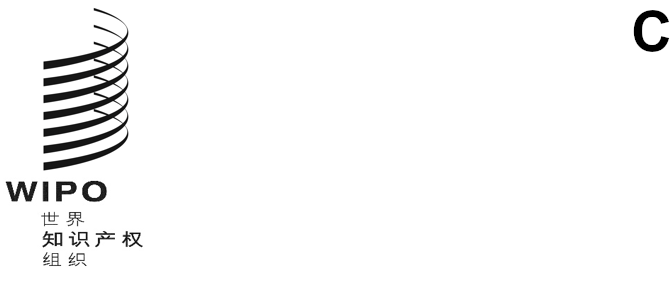 A/61/8原文：英文日期：2020年9月4日世界知识产权组织成员国大会第六十一届系列会议
2020年9月21日至25日，日内瓦召开2021年特别会议秘书处编拟的文件经世界知识产权组织（产权组织）大会主席与各代表团磋商，成员国大会的统一编排议程草案已被精减，会议时间缩短。继协商之后，本文件提议在2021年上半年召开产权组织成员国大会特别会议，以处理本届会议议程中未列入的其余议程项目。请产权组织各大会各自就其所涉事宜，要求产权组织总干事根据包括本文件附件中所列项目在内的议程，在2021年上半年召开产权组织成员国大会特别会‍议。[后接附件]拟列入产权组织成员国大会2021年特别会议统一编排议程草案的项目产权组织会议记录关于版权及相关权常设委员会（SCCR）的报告关于专利法常设委员会（SCP）的报告关于商标、工业品外观设计和地理标志法律常设委员会（SCT）的报告关于召开通过外观设计法条约（DLT）外交会议的事项关于发展与知识产权委员会（CDIP）的报告和审查发展议程各项建议的落实情况关于知识产权与遗传资源、传统知识和民间文学艺术政府间委员会（IGC）的报告关于产权组织标准委员会（CWS）的报告PCT体系海牙体系里斯本体系[附件和文件完]